What a Great, Great Summer……                                     Summer Camp, Day Camp,               Venture Blast,           National Jamboree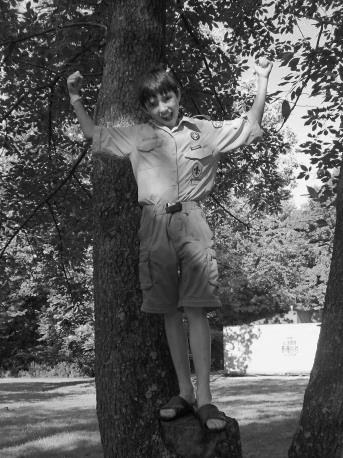 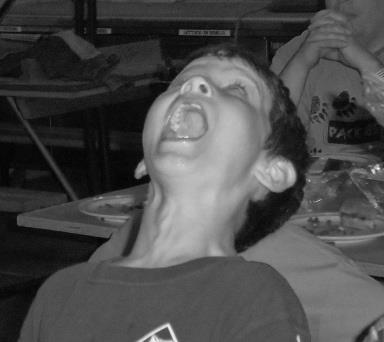 THANK YOU to the entire Camp Drake Staff for a fantastic Summer camping season! Over 600 campers enjoyed summer camping adventures on the banks of the  in 2013! A special thank you goes out to (), Carson Lewis (Program Director), (Commissioner), and  (Assistant Camp Director) for their leadership and expertise and time in helping to create a fantastic summer camping experience for hundreds of Scouts and Scouters this summer! Prairielands Council Cub Scout Day CampThe theme says it all….. we had over 250 Cub Scouts from all over the Council participate in this year Cub Day Camp program which was fun for everyone.  We traveled back to medieval times and had the Scouts doing some awesome activities like making their own shield in our craft session, playing jousting, watching professional do Fencing from the Point, and of course some of the Scouts favorite activities like BB guns, Archery, Swimming, Sling Shots and much more!  A HUGE THANK YOU to our Day Camp staff, , Brian Minsker, Todd Buhrmester, , Jean Holmes, Dave Johnson, Rebecca Gatewood, Sara Rawlins, Larry VanDeVeer, Terry Harbin, our wonderful youth staff, and all the terrific PACK WALKERS!!!  A special Thank YOU goes out to Jean Holmes of Pack 76 Atwood for being the Camp director for Tuscola Day Camp the last 4 years, you have done an AWESOME  JOB and Prairielands Council sincerely appreciate your time, talent, energy and dedication to the program, you will be missed!  Prairielands Council also wants to recognize and say THANK YOU to Council Day Camp Coordinator who will be stepping down after eight wonderful years of keeping us all together, informed and on track! We appreciate your dedication and commitment to our youth program, YOU ROCK!!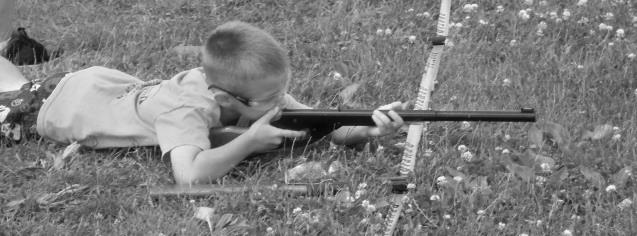 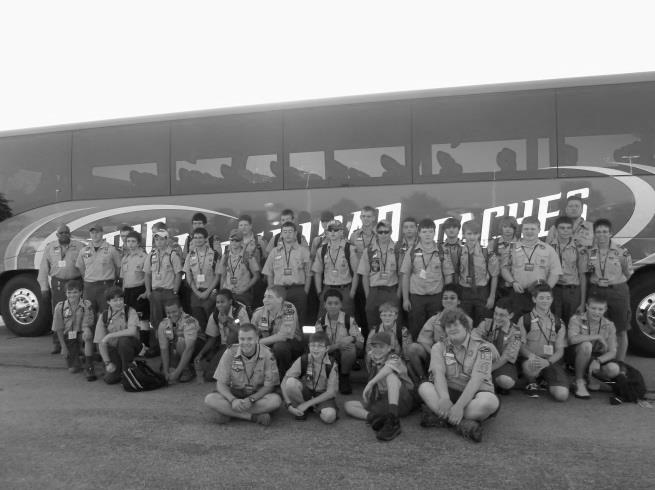 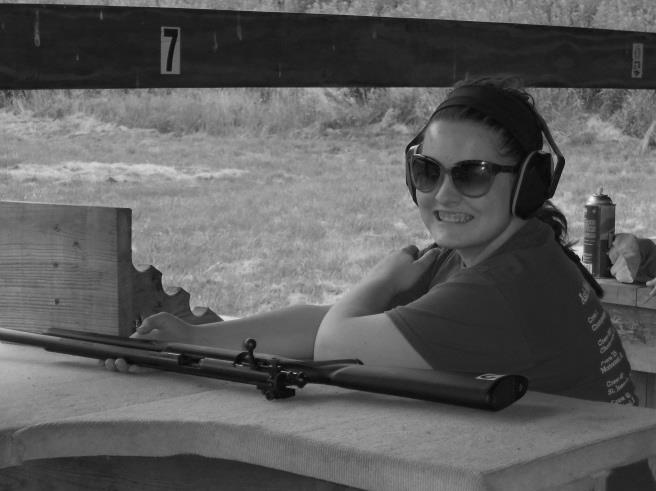 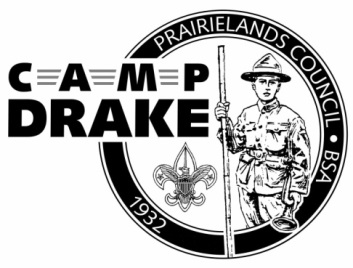 CAMP LAUNCH 2014
It’s never too early to start planning for 2014!  The   for the 2014 camping season will be held at 9:00 a.m. on Saturday, December 14 in . Location and timing information will be available in the Fall Prairielands Post, and at www.CampDrake.com. Reservations for 2014 Boy Scout Resident Camp can be made today by contacting at the Prairielands Council Scout Office at Susan.Coller@Scouting.org. See you at Drake in 2014!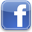 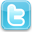 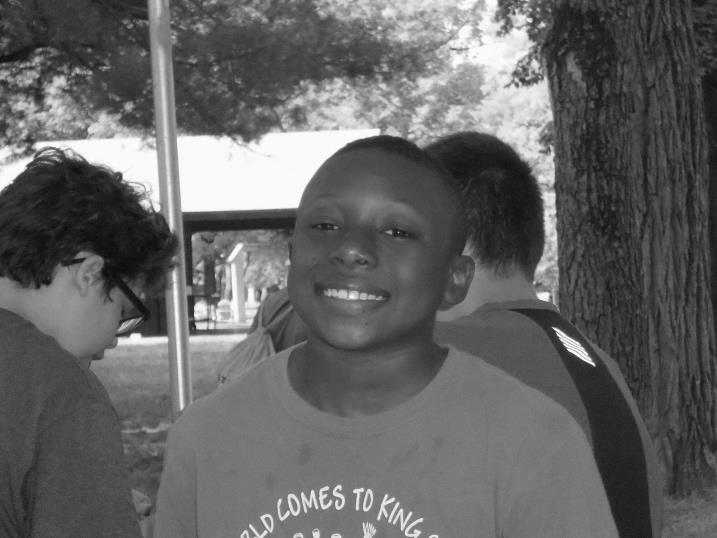 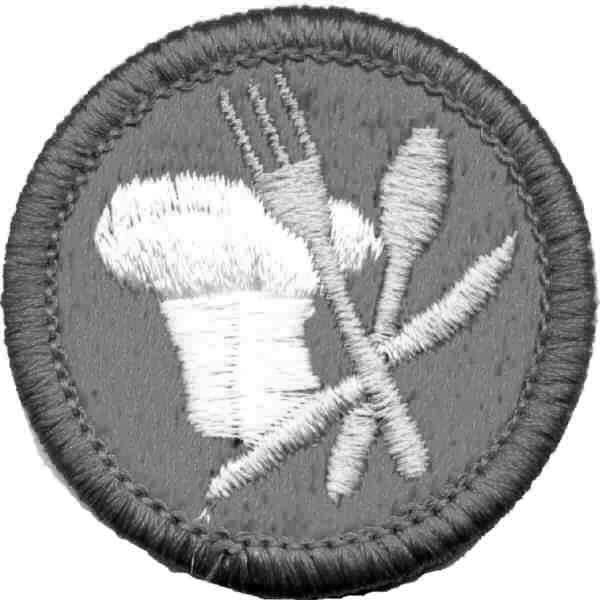 Summer Reunion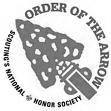 Come on out to  for Summer Reunion. It is going to be a fun day of service, pool party, and lodge meeting.  All for $5!  It is going to be on August 17th at our lovely Camp Robert Drake. Come join your fellow Arrowmen in a fun service day to get camp ready for the winter.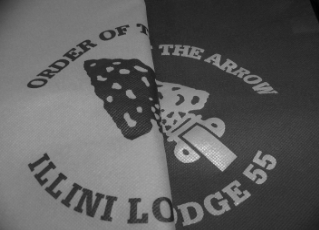 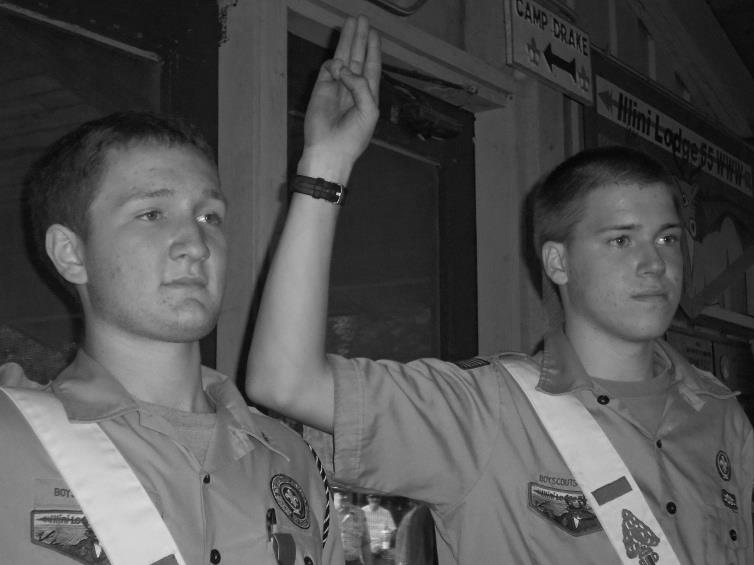 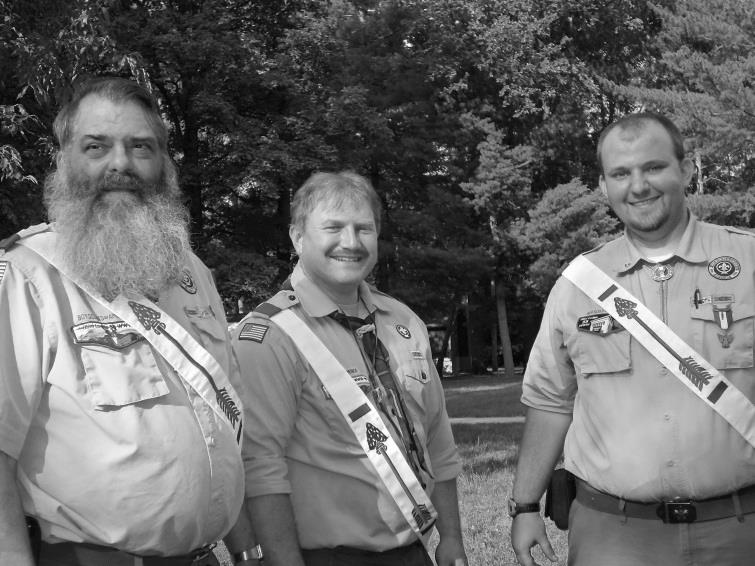 